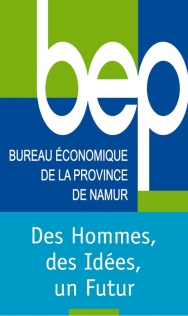 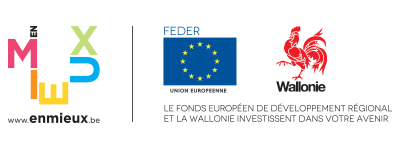 2 ATELIERS FINANCES POUR LES NON-FINANCIERSPROGRAMMEMardi 27 février – 17h > 20h30 : Le compte de résultatsQu'est-ce que le compte de résultats ? Définition succincte.Présentation des notions de charges et de produits (et différence avec les notions de dépenses et de recettes).Comment s’organise le compte de résultats ? Présentation des grandes masses (exploitation, financier et non-récurrents).Mécanisme de l'amortissement.Budget et compte de résultats.Premier niveau d'analyse : Ratio de gestion (Part des différentes charges sur le chiffre d'affaires) et origine du résultat (solde et solde intermédiaire du CR : EBE, résultat courant, etc.).Second niveau d'analyse : Valeur ajoutée et rentabilité (marge et résultat d'exploitation).Troisième niveau d'analyse : Capacité d'autofinancement (cash-flow).En fonction du public et du type d'entreprises, nous pourrons ajouter une courte explication sur les variations de stock, éventuellement des provisions.Mardi 13 mars – 17h > 20h30 : Le bilanQu'est-ce que le bilan ?Présentation des notions d'actif ("utilisation des fonds") et de passif ("sources des fonds").Comment se présente un bilan et que contient-il ? Présentation des grandes masses bilantaires (actifs immobilisés, créances clients, dettes fournisseurs, etc.).Lien entre bilan et compte de résultats : notamment différence entre résultats et trésorerie et entre charges et investissements.Explication de la notion de besoin en fonds de roulement (pourra éventuellement être abordé lors du premier module).Premier niveau d'analyse : Les grands équilibres bilantaires (Actifs immobilisés Vs capitaux permanents, actif CT VS dette CT).Second niveau d'analyse : Solvabilité : Evaluer le niveau d'endettement et la capacité de remboursement (ex. capitaux propres/passif et dette/cash-flow).Troisième niveau d'analyse : Liquidité : Evaluer la trésorerie et les liquidités.